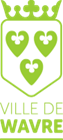 Service Cohésion citoyenne et Bien-êtrePlan de Cohésion SocialeRGPD - FORMULAIRE DE CONSENTEMENT pour le traitement et l’échange de ses données personnelles dans le cadre de la gestion de son dossier/projet Habitat Solidaire GénérationnelPOURQUOI COLLECTE-T-ON VOS DONNÉES ? QUELLES DONNÉES ? 
QUI EN EST LE RESPONSABLE ? Dans le cadre de la mission de montage d’un projet d’Habitat Solidaire Générationnel que vous souhaitez mener, vous avez besoin de confier quelques données personnelles (Nom, prénom, adresse et numéro de téléphone) à l’agent communal en charge du Logement au sein de la Ville de Wavre et ceci afin de réaliser les tâches liées à cette mission. Ces informations sont précisées ci-après. Vos données collectées ne seront pas utilisées pour une autre mission. Les données collectées sont vos données d’identité : Nom, prénom, numéro de téléphone, votre adresse de correspondance ainsi que toutes les données strictement nécessaires à l’exécution des tâches à accomplir dans le cadre de la mission confiée à l’agent communal en charge du Logement au sein de la Ville de Wavre.  Ces données sont collectées et sont utilisées avec votre accord et conformément aux lois européennes et nationales sur la protection des données. L’agent communal en charge de votre dossier est responsable de vos données. Vous pouvez le contacter pour poser toutes les questions que vous jugez utiles.QUI COLLECTE VOS DONNÉES ?La Ville de Wavre sise 1 Place de l’Hôtel de Ville, 1300 Wavre représente le Responsable de traitement des données.Vos données sont collectées par le Service de Cohésion Citoyenne et Bien-être - Logement – Place des carmes, 10 – 1300 Wavre agissant pour le responsable de traitement.010 230 343 - affaires.sociales@wavre.be COMMENT VOS DONNÉES SONT-ELLES STOCKÉES ? Vos données sont stockées sous la forme de dossier papier et/ou de dossier électronique, sous la responsabilité de la Ville de Wavre qui prend toutes les mesures nécessaires pour assurer leur sécurité. Si vos données doivent être partagées pour le traitement de votre dossier/projet, elles le seront grâce à un système électronique d’échange d’informations sécurisé. Vos données sont stockées pour la durée du traitement de votre dossier/projet.  QUI AURA ACCÈS À VOS DONNÉES ? Les membres du Service de Cohésion citoyenne et Bien-être de la Ville de Wavre en vue d’assurer une bonne gestion et un suivi continu de votre dossier afin de pouvoir le mener à bien. Si le traitement de votre dossier/projet le requiert, ce formulaire de consentement autorisera aussi l’agent communal en charge de votre dossier à partager les données utiles de votre dossier avec d’autres parties prenantes intéressées par le projet : locataires et propriétaires potentiels
QUELS SONT VOS DROITS ? Vous avez le droit de donner ou de retirer votre accord pour le traitement et l’échange de vos données. Si vous acceptez aujourd’hui de communiquer vos données et qu’elles soient traitées dans le cadre de votre dossier/projet, vous pourrez toujours retirer votre accord plus tard. Dans ce cas, l’agent communal vous expliquera comment vos données seront supprimées. Il est possible cependant qu’il ne puisse pas retirer toutes les informations, notamment celles qui ont été utilisées pour poser des actes administratifs dans le cadre de la mission confiée.Vous avez le droit de demander quelles informations vous concernant sont enregistrées et de demander des corrections, si certaines informations ne sont pas correctes, ainsi que la suppression, sauf nécessité de conservation rencontrée par l’agent communal dans le cadre de la gestion du dossier/projet. Vous avez le droit à recevoir toutes les informations vous concernant qui sont enregistrées sous un format portable et lisible. La Ville de Wavre a le devoir de s’assurer que vos données sont traitées en toute sécurité et de vous avertir si la sécurité de vos données n’est pas respectée. Si vous vous inquiétez quant à la manière dont vos données sont traitées, vous pouvez contacter l’autorité de Protection des données Rue de la Presse, 35, 1000 Bruxelles · Numéro de téléphone : +32 (0)2 274 48 00 - mail : contact@apd-gba.be
Ce formulaire de consentement peut être utilisé pour traiter et échanger des données dans le cadre du traitement du dossier/gestion du projet et pour les finalités suivantes : La mission confiée 
La mission confiée à l’agent communal se rapporte à la promotion et la mise en œuvre d’un habitat Solidaire Générationnel - Permettre la rencontre entre un propriétaire et des locataires potentiels.Rapport de visite des lieux. Cette visite a pour objectif de s’assurer que les conditions sont remplies pour vivre en intimité. Les espaces devront respecter les normes prescrites dans le CWHD et notamment les art. 9 à 13, l’Arrêté du Gouvernement wallon de 30 août 2007 déterminant les critères minimaux de salubrité, de surpeuplement et portant sur les définitions visées à l’article 1er, 19° à 22° bis du CWHD ainsi que l’Arrêté du Gouvernement wallon de 3 juin 2004 relatif au permis de location.Mission Le citoyen confie à l’agent communal la mission qui porte sur : un bien *sis à  : _____________________________                   dont il est* :propriétaireusufruitier            Références cadastrales :                  B. la recherche d’un projet d’habitat Solidaire Générationnel comme locataire*Renseignements personnelsMonsieur / Madame / Monsieur et Madame*    domicilié(s) à      T. +32      	GSM      Email      * Biffez les mentions inutilesJe déclare avoir lu ce document et son contenu m’a été expliqué.J’ai disposé de suffisamment de temps pour prendre en considération le fait de confier mes données personnelles à l’agent communal pour lui permettre d’assurer la gestion de mon dossier/projet. J’ai pu poser toutes les questions que je souhaitais. Je sais que mes données personnelles seront traitées pour les finalités listées ci-dessus, qui m’ont été expliquées par l’agent communal, que les membres de son Service pourront y accéder lorsque cela sera nécessaire pour la gestion de mon dossier/projet, et que mes données pourront être échangées avec d’autres propriétaires / locataires, pour la gestion de mon dossier/projet et j’y consens. Le présent consentement est valide tant et aussi longtemps que je suis en cours de démarche de projet lié à l’Habitat Solidaire Générationnel. Je comprends également que je ne suis pas obligé(e) de donner ce consentement et que je peux le retirer par écrit en tout ou en partie, et ce, en tout temps.Date et signature : le ….. / ….. / ……….Cochez la case adéquate¡ J’accepte que mes données de correspondance (nom, prénom(s), adresse, adresse électronique et numéro de téléphone), soient incluses dans un fichier. ¡ Je refuse que mes données de correspondance (nom, prénom(s), adresse, adresse électronique et téléphone), soient incluses dans un fichierTout défaut de confirmation d’une acceptation doit être considéré comme un refus.